	RENCANA KEGIATAN HARIANKELOMPOK			: B
SEMESTER/MINGGU		: 2/15
TEMA/SUB TEMA		: ALAM SEMESTA/MACAM-MACAM GEJALA ALAM 
HARI/TANGGAL		: KAMIS/21-05-2015
WAKTU			: 150 MENIT
SIKLUS/PERTEMUAN 	 	: I/IIRENCANA KEGIATAN HARIANKELOMPOK			: B
SEMESTER/MINGGU		: 2/15
TEMA/SUB TEMA		: ALAM SEMESTA/SEBAB-SEBAB GEJALA ALAM
HARI/TANGGAL		: SENIN/25-05-2015
WAKTU			: 150 MENIT
SIKLUS/PERTEMUAN	 	: II/ITAMAN KANAK-KANAK
AISYIYAH BUSTANUL ATFHAL BUNTU RANDAN
KABUPATEN ENREKANG
Desa Curio Kecamatan Curio Kabupaten Enrekang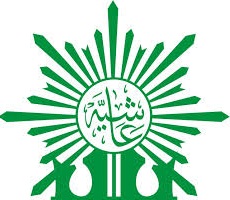 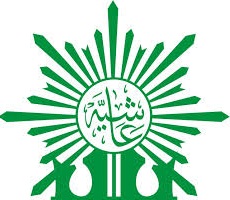 RENCANA KEGIATAN HARIANKELOMPOK			: B
SEMESTER/MINGGU		: 2/15
TEMA/SUB TEMA		: ALAM SEMESTA/SEBAB-SEBAB GEJALA ALAM
HARI/TANGGAL		: SABTU/30-05-2015
WAKTU			: 150 MENIT
SIKLUS/PERTEMUAN 		: II/II	INDIKATORKEGIATANPEMBELAJARANALAT/SUMBERBELAJARPENILAIANPERKEMBANGAN ANAKPENILAIANPERKEMBANGAN ANAKPENILAIANPERKEMBANGAN ANAKPENILAIANPERKEMBANGAN ANAK	INDIKATORKEGIATANPEMBELAJARANALAT/SUMBERBELAJARALAT/TEHNIKHASILHASILHASIL	INDIKATORKEGIATANPEMBELAJARANALAT/SUMBERBELAJARALAT/TEHNIKBCKMelambungkan dan menangkap bola/kantong biji sambil berjalan/bergerak (MK)Menyebut urutan bilangan dengan benda-bendaMenggunting kertas, daun, kain, karton dll (MH)Suka menolong teman/orang lainMengurutkan angka/huruf (KOG)Bermain bersama teman (SE)Mendengarkan dan menceritakan kembali cerita secara utuh (BHS)KEGIATAN AWAL ± 30 MENITBaris-berbarisSalam, berdo’a, menyanyiMelambungkan dan menangkap bola kasti sambil bergerakMenyebut urutan bilangan KEGIATAN INTI ± 60 MENITMenggunting dan menempel gambar banjirMenceklis gambar tolong-menolongMengurutkan angka 11-25KEGIATAN ISTIRAHAT ± 30 MENITMencuci tangan, berdo’a BermainKEGIATAN AKHIR ± 30 MENITMendengarkan cerita tentang “Kebakaran” lalu bercerita kembaliBersiap untuk pulangBerdo’a, salam, pulang-Langsung-Langsung-Bola kasti-Langsung-Gambar banjir, gunting, dan lem-Gambar, pensil.-Spidol-Air, serbet, bekal anak-Langsung-Langsung-Observasi-Observasi-Unjuk kerja-Observasi-Hasil karya-Lembar kerja-Unjuk kerja-Observasi-Observasi-Observasi	INDIKATORKEGIATANPEMBELAJARANALAT/SUMBERBELAJARPENILAIANPERKEMBANGAN ANAKPENILAIANPERKEMBANGAN ANAKPENILAIANPERKEMBANGAN ANAKPENILAIANPERKEMBANGAN ANAK	INDIKATORKEGIATANPEMBELAJARANALAT/SUMBERBELAJARALAT/TEHNIKHASILHASILHASIL	INDIKATORKEGIATANPEMBELAJARANALAT/SUMBERBELAJARALAT/TEHNIKBCKMemantulkan bola besar, bola sedang dan kecil dengan memutar badan, mengayunkan lengan dan melangkah (MK. 4.1.3) Menyebutkan hari-hari besar keagamaan (NAM. 5.1.1)Mengelompokkan benda-benda menurut ciri-ciri tertentu (KOG. 2.1.3)KEGIATAN AWAL ± 30 MENITBaris-berbarisSalam, berdo’a, menyanyiMemantulkan bola sambil melangkahMenyebutkan hari besar agama islamKEGIATAN INTI ± 60 MENITMengelompokkan balok sesuai bentuknya-Langsung-Langsung-Bola-Langsung-Balok-Observasi-Observasi-Unjuk kerja-Observasi-Unjuk kerjaMewarnai bentuk gambar sederhana (MH. 7.1.1) Menggambar bebas dengan rapi (MH. 1.1.1)Menaati peraturan permainan (SE.5.1.4)Mendengarkan dan menceritakan kembali cerita secara utuh (BHS. 6.1.2)Mewarnai gambar orang yang membuang sampah sembaranganMenggambar bebas lalu menyebutkan hasil gambarnyaKEGIATAN ISTIRAHAT ± 30 MENITMencuci tangan, berdo’a BermainKEGIATAN AKHIR ± 30 MENITMendengarkan cerita tentang “Banjir” lalu bercerita kembaliBersiap untuk pulangBerdo’a, salam, pulang-Gambar-Kertas, pensil, pensil warna-Air, serbet, bekal anak-Langsung-Langsung -Lembar kerja-Hasil karya-Observasi-Observasi-Observasi	INDIKATORKEGIATANPEMBELAJARANALAT/SUMBERBELAJARPENILAIANPERKEMBANGAN ANAKPENILAIANPERKEMBANGAN ANAKPENILAIANPERKEMBANGAN ANAKPENILAIANPERKEMBANGAN ANAK	INDIKATORKEGIATANPEMBELAJARANALAT/SUMBERBELAJARALAT/TEHNIKHASILHASILHASIL	INDIKATORKEGIATANPEMBELAJARANALAT/SUMBERBELAJARALAT/TEHNIKBCKMenari/senam menurut musik yang didengar (MK. 2.1.5) Menyebutkan macam-macam agama di Indonesia (NAM. 1.1.1) Meniru membuat garis tegak, datar, miring, lengkung dan lingkaran (MH. 2.1.1) Mencocokkan bilangan dengan gambar bilangan (KOG.2.1.1) Mau bermain dengan teman (SE.1.1.3)Melanjutkan cerita/dongeng yang telah didengar sebelumnya (BHS. 6.1.3)KEGIATAN AWAL ± 30 MENITBaris-berbarisSalam, berdo’a, menyanyiSenam A I U E OMenyebutkan macam-macam agama di Indonesia-Langsung-Langsung-Anak-Langsung -Observasi-Observasi-Unjuk kerja-PercakapanMenari/senam menurut musik yang didengar (MK. 2.1.5) Menyebutkan macam-macam agama di Indonesia (NAM. 1.1.1) Meniru membuat garis tegak, datar, miring, lengkung dan lingkaran (MH. 2.1.1) Mencocokkan bilangan dengan gambar bilangan (KOG.2.1.1) Mau bermain dengan teman (SE.1.1.3)Melanjutkan cerita/dongeng yang telah didengar sebelumnya (BHS. 6.1.3)KEGIATAN INTI ± 60 MENITMembuat garis berbentuk lingkaran dan mewarnainya	Menebalkan garis lengkung dan mewarnainya hingga menjadi gambar pelangi Mencocokkan bilangan dengan jumlah gambar orang menebang pohon dan gambar orang yang membuang sampah sembaranganKEGIATAN ISTIRAHAT ± 30 MENITMencuci tangan, berdo’a sebelum dan sesudah makanBermainKEGIATAN AKHIR ± 30 MENITMelanjutkan cerita tentang “Gunung Meletus” yang telah diceritakanBersiap untuk pulangBerdo’a, salam, pulang-Buku, pensil, pensil warna-Kertas, pensil, pensil warna-Pensil-Air, serbet, bekal anak-Langsung-Buku cerita, Langsung-Hasil karya-Lembar kerja-Lembar kerja-Observasi-Observasi-Observasi